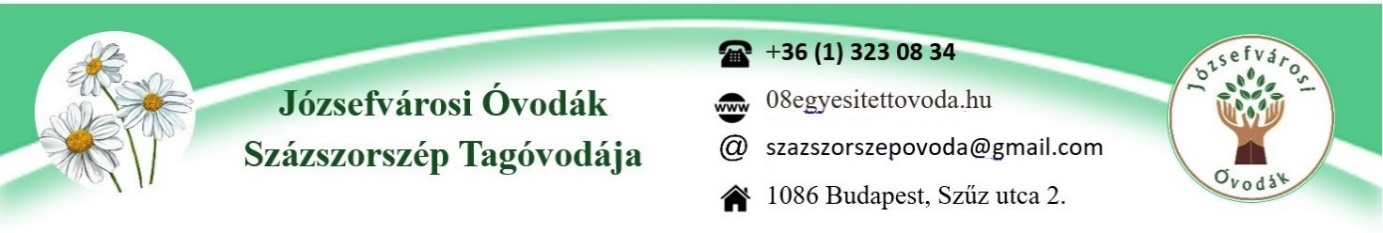 	Tartalomjegyzék:Bevezető gondolatokHelyzetelemzésGyermeklétszám alakulásaCsoportbeosztásokA csoportokhoz rendelt munkatársakDolgozók munkarendjeMűködési feltételek2.1. Tárgyi feltételek2.2.Megvalósult karbantartási, felújítási, beruházási feladatok 2023. augusztus 31-ig    2.3. Humán erőforrás – 2023. szeptember 01. állapot    2.4. Az óvodapedagógusok főiskolai alapvégzettségén túli képzettségei    2.5. Pedagógusminősítés besorolási fokozata szerinti létszám    2.6. Mentor feladatok ellátása    2.7. Továbbképzéseken való részvétel          3.     Pedagógiai folyamatok tervezés, megvalósítás, ellenőrzés, értékelés, korrekció                  3.1. Tagóvodai szervezeti célok meghatározása                  3.1.1. Rövid távú célok                  3.1.2. Középtávú célok                  3.1.3. Hosszú távú célok          4.     Józsefvárosi  Óvodák Pedagógiai Programjával kapcsolatos feladatok                  4.1. A 2023-2024-es nevelési év kiemelt feladatai	    4.2. Különleges bánásmódot igénylő gyermekek valamint hátrányos helyzetű gyermekek                   4.3.Tehetséggondozás          5.     A pedagógus előmeneteli rendszerrel összefüggő feladatok                  5.1. Pedagógusminősítés	    5.2. A pedagógiai-szakmai ellenőrzéssel kapcsolatos feladatok          6.     Pedagógiai folyamatok szervezése, értekezletek, nevelés nélküli munkanapok                  6.1. Nevelési év rendje	    6.2. Pedagógiai folyamatok szervezése- értekezletek, nevelés nélküli munkanapok                  6.2.1. A nevelői értekezletek                  6.2.2. Havi rövid megbeszélések                  6.2.3. Szülői értekezletek rendje a 2023/2024-es nevelési évben                  6.2.4. Nevelés nélküli munkanapok                  6.3. Információáramlás óvodai rendszere          7.     Kapcsolattartás                 7.1. Óvoda és a család közötti kapcsolattartás                 7.2. Óvoda-bölcsőde                 7.3. Óvoda-iskola                 7.4. EGYMI                 7.5. Gyermekvédelmi intézményekkel                 7.6. Pedagógiai Szakszolgálat                 7.7. Szakértői Bizottság                 7.8. Előadók          8.    Hagyományok alakítása, ápolása, ünnepek          9.    Nevelőmunka ellenőrzése                 9.1. Ellenőrzés megtervezése                 9.2. Írásos munka ellenőrzése                  Legitimációs záradékBevezető gondolatokAz ember a világ csodálatos teremtménye. A gyermekek, a felnövekvő ember hajlamainak, készségeinek, képességeinek kibontakoztatása a szakember, a óvodapedagógus számára a legcsodálatosabb feladataPedagógiai hitvallásunkban a fejlődés alapja a féltő, óvó, gondoskodó szeretet, stabil biztonság, differenciált személyre szóló bánásmód. A gyermekek jogainak, érdekének maradéktalan érvényesítése a mindennapi nevelőmunkában, a személyes felelősség erősítése a nevelői közösségben A gyermeki élet alapvető eleme a játék. A játéknak, a játékos légkörnek kell tükröződnie minden óvodai tevékenységben. A kellemes, nyugodt, barátságos, játékos légkör az alapfeltétele az óvodai nevelés másik fő területeinek: a munka és a tanulás megindításának."A gyereknevelés és tanítás során az a legfontosabb, hogy egy gyerek mindig tudja, akkor is szeretik őt, ha nem tökéletes, és hogy ezen képes javítani. Ez olyan bizalom a felnőtt részéről, amit minden korú gyerek megérez. Hogy hisznek benne. Tévedhet és hibázhat. Nem kell tökéletesnek lennie. A világ sem az."(Tari Annamária)HelyzetelemzésA munkaterv elkészítésekor figyelembe vettük az előző évben elvégzett szakmai munka ellenőrzésének és értékelésének eredményeit, a partneri visszajelzéseket, a fenntartói elvárásokat, , a Józsefvárosi Óvodák  Pedagógiai Programját és az intézményvezető pályázatában megfogalmazott célokat, feladatokat.Gyermeklétszám alakulása 2023. szeptember 01. állapot szerintTagóvodánkba járó gyermekek életkor szerinti összetétele: (2023. 09.01. állapot)Csoportbeosztások 2023. 09. 01. állapot szerint A májusi és az augusztusi pótbeiratkozás óta a csoportok létszáma folyamatosan változik. Nap, mint nap van be-, illetve kiiratkozás az óvodából. A szakértői bizottság szakértői véleménye, határozata alapján, és az alapító okiratok szerint ellátjuk a sajátos nevelést, kiemelt figyelmet igénylő gyermekeket (SNI) is. A tagóvodánkba járó sajátos nevelési igényű  gyermekek autizmus spektrum zavarral ,érzékszervi (hallássérült)egyéb pszichés fejlődési zavarral küzdenek.A 2023/2024-es a nevelési évben  1fő nagyothalló,                   2 fő  autizmus spektrum zavarral küzdő, illetve    1 fő egyéb pszichés zavarral küzdő gyermek látunk el.A csoportokhoz rendelt munkatársakA fejlesztőpedagógus – Bitó Magdolna- a nevelési év elején általános szűrővizsgálattal és Sindelar vizsgáló módszerrel felméri a tanköteles korú gyermekeket . Óvodásainkkal differenciáltan, egyénre szabott feladatadással, a gyermek saját fejlődési tempójának, életkori sajátosságainak figyelembe vételével foglalkozik egyénileg vagy kiscsoportban. A dolgozók munkarendjeTagóvoda-vezető:Heti munka ideje: 40 óraHeti kötelező óraszáma: 14 óraMunkarend: Hétfőtől- Csütörtökig: 7.30-16.00 óráig                     Péntek: 7.00- 13.00 óráigÓvodapedagógusok, fejlesztő pedagógus:Heti munkaideje: 40 óraKötött munkaidő: heti 32 óra  Az óvodapedagógus párok  a Pillangó, Maci  és a Nyuszi csoportban heti váltásban dolgoznakFejlesztőpedagógus:Munkarend: Hétfőtől- Csütörtökig: 7.30-14.00 óráig                     Péntek: 8.00- 14.00 óráigNevelő oktató munkát közvetlenül segítők:Dajkák:Heti munka ideje: 40 óraMunkarend: Hétfőtől - Péntekig: 6.00-14.00 óráig                     Hétfőtől - Péntekig: 10.00-18.00 óráigHeti váltásban dolgoznak.Pedagógiai asszisztens:Heti munka ideje: 40 óraMunkarend: Hétfőtől - Péntekig: 8.30-16.30 óráigMunkarend: Hétfőtől – Péntekig: 9.00-17.00 óráigÁltalános munkás:Heti munka ideje: 40 óraMunkarend: Hétfőtől - Péntekig: 6.00-14.00 óráigMűködési feltételekTárgyi feltételekTagóvodánkban minden csoportszoba az óvodapedagógus ízlésének megfelelően sajátos egyéni arculatot mutat. Természetes eszközökkel tesszük a gyermekek számára barátságossá és otthonossá az óvoda helyiségeit. A játékhoz, mint az óvodás gyermek legfontosabb tevékenységéhez sokféle kreativitást fejlesztő készség-, képességfejlesztést szolgáló eszközzel rendelkezünk. Nagy udvarral rendelkezünk, törekszünk a karbantartására, szépítésére, játékeszközök beszerzésére.A beszerzések során minden esetben figyelembe vesszük a kötelező eszköznorma 20/2012.(VIII.31.) EMMI rendelet tagóvodánkra vonatkozó előírásait.Az óvoda épülte  és a csoportszobák karbantartása folyamatos, az eszközök beszerzése a pedagógiai munka feltételeinek biztosítása alapján történik. Ebben a nevelési évben (2023. augusztusában kezdődött) óvoda udvarunk teljes felújítása megtörténik, az aljzat folyékony gumival lesz bevonva, új játszóeszközöket,babaházakat, magaságyásokat telepítenek, megnövelik a zöld felületet is. A két épületet üveg folyosóval kötik össze, könnyebbé téve majd a mindennapi életünket. A régi gondnoki lakás is új arculatot kap, teljes tetőcsere, illetve kialakításra kerül benne egy fejlesztőszoba, és  az udvari játszóeszközök tárolását is itt fogjuk megoldani  az épület egyik erre a célra kialakított helységében.Megvalósult  karbantartási, felújítási, beruházási feladatok 2023. augusztus 31-igAz előző nevelési évben a tálalókonyhák kötelező festése megvalósult. Nagy felújítása – az udvar, és az épületek összekötése - a nyáron kezdődött el.Humán erőforrás  állapota – 2023. szeptember 01. állapotA nyár folyamán volt a fluktuáció. Az egyik kolléganőnknek a határozott idejű szerződése lejárt és nem került meghosszabbításra. 2023. március hónapban Papp Mónika óvodapedagógus gyesről visszatért óvodánkba, de szeptemberben veszélyeztetett terhesség miatt tartósan távollévő állományba került. Sikerült fiatalítani a nevelőtestületünket, az óvodánkban gyakorlatot végző végzős ELTE-s nappalis hallgatók közül Czajlik Boglárka  diplomás óvodapedagógus és Groszmann Emese  pedagógiai asszisztens (2024. januárjában államvizsgázik) helyezkedett el.  Július hónapban  a Károli Gáspár Református Egyetemen tanult Molnár Zsanett pedagógia asszisztensünk is megszerezte óvodapedagógusi diplomáját. A Pillangó csoport óvodapedagógusa sajnos tavasz óta betegállományban van, helyettesítését Káman Boglárka pedagógiai asszisztens látja el, aki harmadéves óvodapedagógus hallgató.Augusztus végén hat óvodai csoportban  8 fő csoportos óvodapedagógus ebből 2 fő visszafoglalkoztatott nyugdíjas, és 5 fő pedagógiai asszisztens  kezdte meg a munkát.. Az óvodapedagógusok munkáját segíti a fejlesztőpedagógus.  A tagóvoda vezető a vezetői feladatok ellátása mellett szükség szerint helyettesíti a hiányzó óvodapedagógusokat és a IV. Kutyus vegyes csoportban mentori feladatokat látel.  A nevelő oktató munkát közvetlenül segítő munkatársak álláshelyei betöltöttek.Az óvodapedagógusok főiskolai alapvégzettségén túli képzettségei összesítvefejlesztőpedagógusi szakvizsga: 1 fővezető óvodapedagógusi szakvizsga: 2 főPedagógusminősítés besorolási fokozata szerinti létszám:Óvodapedagógus, fejlesztőpedagógus,  létszám:   9 fő (nyugdíjassal együtt) ebből:Pedagógus II. célfokozat:  7 főgyakornok 2 főMentor feladatok ellátása Óvodánk továbbra is részt vesz a ELTE TÓK óvodapedagógus szakos hallgatóinak gyakorlati felkészítésében. A mentor óvodapedagógus  az egyetem útmutatásai alapján végzi a feladatokat, mely rendszeres felkészülést, folyamatos tájékozódást, elméleti ismereteik bővítését igényli.Továbbképzéseken való részvétel A tagóvoda 2022//2023-es Beiskolázási tervében meghatározottak alapján történnek a továbbképzéseken való részvételek. A megszerzett ismeretek beépülnek a mindennapok nevelési gyakorlatába, segítve ezzel szakmai munkánk magasabb szinten történő megvalósítását. 2023. tavaszán  az alkalmazotti közösség bevonásával szakmai napot tartunk, melynek témája: NyugiOvi program. Pedagógiai folyamatok tervezés, megvalósítás, ellenőrzés, értékelés, korrekció Tagóvodai szervezeti célok meghatározásaA gyermeki fejlődés mérésének eredményei   Az Ovped fejlődés mutatói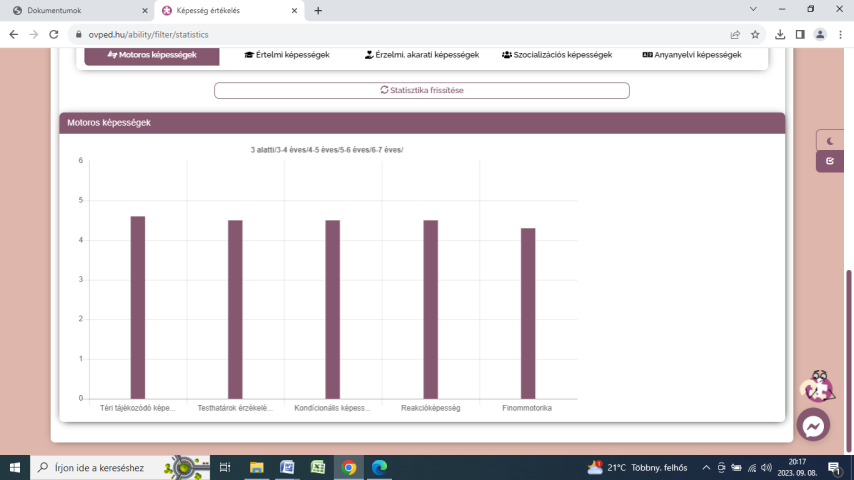 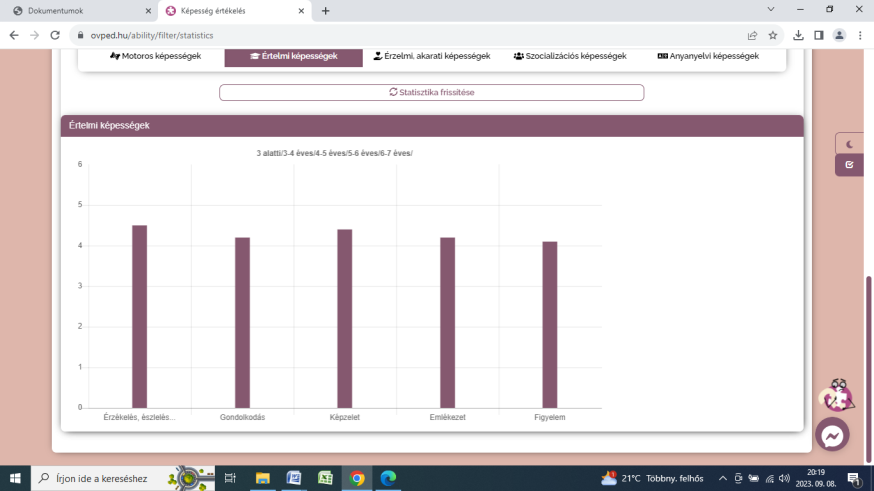 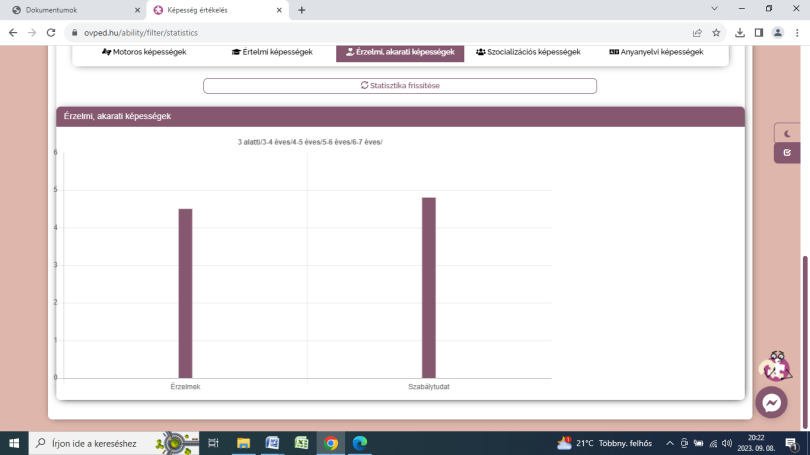 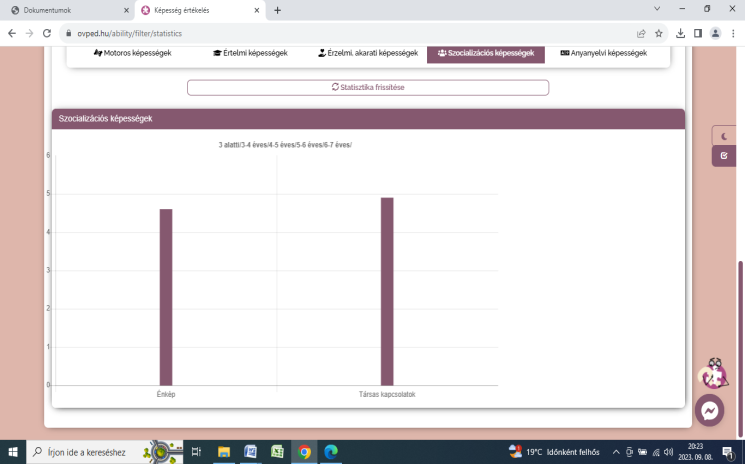 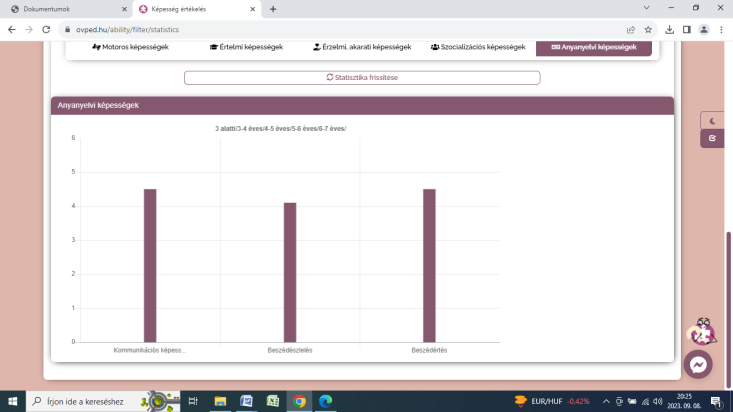 Rövid távú célokA felújítási munkálatok alatt az óvoda zökkenőmentes üzemeltetése, a mindennapi élet megszervezése, koordinálása ( fejlesztő-, és logopédiai foglalkozások, angol élménypedagógia a nagycsoprtosoknak, mozgásfejlesztés a kiscsoportosoknak, úszás a nagycsoportosoknak, tehetségműhelyek működtetése, napi  séták…….)Tehetségműhelyek további, működtetése ( „Vizuális varázslat”, „Így kell járni”, „Sakkjátszótér”)Multikulturális óvodai projekt fenntartásaA tanösvény bővítése az udvar felújítás tükrébenA tanösvény megjelenése a környezeti nevelésben A nevelőtestületben bekövetkező személyi változások a nevelés eredményességi mutatóinak megőrzése, a színvonalas pedagógiai munka szinten tartásaAz intézményen belüli kialakított információáramlás  megtartásaAz IKT eszközök további gyakorlati alkalmazása, beépítése a nevelőmunkába (adminisztráció).Az angol élménypedagógia bevezetése, folytatása a nagycsoportosok részéreVízhez szoktatás a tankötelezett gyermekek részéreMozgásfejlesztés a kiscsoportosoknakProtokoll kidolgozása (folyamatos pihenésre, alvásra)Hívd a Nagyit is! közös torna  a kerület nyugdíjasaivalEON pályázat megvalósításaKözéptávú célokA pedagógiai munka eredményességének vizsgálata a gyermekek mérési eredményeinek összehasonlító elemzés alapjánA szülői házzal kialakított jó kapcsolat fenntartása, közös programok, rendezvények  szervezése (Föld napi, Hetedhét próba projekt)A belső önértékelési rendszer folyamatos működtetése, a feladatok elvégzése A szakemberekkel és a szülői házzal való együttműködés erősítése a sajátos nevelési igényű gyermekek szükségleteinek átgondolása  a sikeres integráció érdekében, esetmegbeszélésen való részvételAz OVPED rendszer alkalmazásával folyamatos együttműködés az óvodapedagógusok között, az új óvodapedagógusoknak a betanítása, a tapasztalatők megosztása.     3.1.3 Hosszú távú célokA szervezeti kultúra további fejlesztése érdekében a szervezeti célokat leginkább támogató működési szokások, magatartásformák alakítása.Belső továbbképzés, továbbképzési konzultációs programok szervezése a folyamatos tudásmegosztás érdekébenMódszertani eszköztár gyarapítása az új pedagógus szerepelvárásoknak megfelelőenTovábbi „Jó gyakorlat” kidolgozása Pedagógiai folyamatok tervezéseCél: a sokszínű színvonalas pedagógia gyakorlat színesítése, szervezet szakmai színvonalának erősítése, tehetségműhelyek működtetéseA hatályos jogszabályi rendelkezéseknek megfelelő, jogszerű működés biztosításaAz Óvodai nevelés országos alapprogramban foglalt nevelési céloknak való megfelelés a pedagógus kompetenciák menténA JÓK Pedagógiai Programjával összhangban a módszertani sajátosságaink megvalósításaA Józsefvárosi Óvodák Pedagógiai Programjával kapcsolatos feladatokA 2023-2024-es nevelési év kiemelt feladataiMozgásAz óvodáskorú gyermek legtermészetesebb tevékenysége a játék és a mozgás. A mozgás a személyiség valamennyi szegmensét fejleszti.  A mozgás a cselekvéses játékon keresztül tapasztalja meg önmagát, társait és az őt körülvevő világot. A mozgás élménye segíti énképének formálását.Célunk:A gyermek természetes mozgáskedvének megőrzése, a mozgás megszerettetése.A rendszeres mozgással, az egészséges életvitel kialakítása, elősegítése.A mozgásos tapasztalatok bővítése, gyakorlása, fejlesztéssel.A testi képességek, fizikai erőnlét fejlesztése, kondicionálással, koordinálással.A mozgáson keresztül az értelmi, érzelmi, szociális képességek fejlesztése.Differenciáltan felmért, arra rászoruló gyermekek speciális tornával való koordinálása Feladat: Az egészségfejlesztő testmozgásnak az óvodai nevelés minden napján, az egyéni szükségleteket és képességeket figyelembe véve minden gyermek számára lehetőséget kell biztosítani.Törekedni kell a gyermeket legjobban fejlesztő, kooperatív mozgásos játékok széleskörű alkalmazására, a szabad levegő kihasználására. Az óvodapedagógus feladata, hogyTegye lehetővé a játék- és mozgásigény természetes gyakorlatokkal és játékokkal történő kielégítését.Keltse fel az igényt a gyermekben a mozgásos játék iránt és szerettesse meg a mozgást..Biztosítsa a minden gyermek szabad mozgásgyakorlásának feltételeit, adjon ötleteket, irányítsa a gyermek figyelmét a legoptimálisabb terhelést biztosító napi mozgáshoz.Biztosítson lehetőséget a gyermeknek a szabad levegőn való tartózkodásra minél hosszabb időtartamon keresztül.Biztosítsa a gyermeki szervezet sokoldalú arányos fejlesztését. Teremtse meg azokat a feltételeket, amelyek elősegítik a biológiai fejlődést, növelik a szervezet teherbíró, ellenálló és alkalmazkodó képességét.Segítse elő a vázizomzat erősödését.Gondoskodjon a motoros képességek fejlesztéséről a helyes mozgásanyag megválasztásával.Segítse elő a helyes testtartás kialakítását.Valósítsa meg a mozgásműveltség kialakulását.Keltse fel az igényt a gyermekben a mozgásos játék iránt és szerettesse meg a mozgást..Az udvar és a tornaszoba hiánya miatt átgondolt, jó szervezés, helyes időbeosztás, a csoportszoba átrendezése a testnevelés kötelezettségeinek eleget téve.Biztosítsa a megfelelő tornaeszközöket a csoportos és az egyéni munkához.A betegségből felépülő gyermekek testi-lelki érzékenységének figyelembe vétele, betartva a fokozatosságot.Vegye figyelembe a nevelés-fejlesztés elveként az egyéni, differenciált bánásmódot. A mozgás, egészségkultúra feladatainak eredményes megvalósítását segíti: az óvodapedagógus magatartása, tudása, a gyermek ismerete és szeretete, pedagógiai kultúrája, módszertani ismerete.Verselés, mesélés Mai kultúránkban a tévé és a számítógép erős versenytársa lett a mesemondásnak: ha a szülőnek nincs ideje, vagy kedve gyermekének mesélni, vagy gyermekével foglalkozni, bekapcsolja a tévét, vagy betesz egy videofilmet. Ezért napjainkban egyre több kisgyermek egyáltalán nem találkozik mesékkel.  Ez az oka, hogy a 2023/24-es nevelési évben a irodalmi  nevelésére, a mesélésre szeretnénk nagyobb hangsúlyt fektetni.„ A mese olyan lelki táplálék, amely életre szóló nyomot hagy a gyermekben. Egyrészt a mesélés sajátos szituációja, bensőséges hangulata adja meg az érzelmi biztonságot, a nyugodt, csendes és szeretetteljes légkört, amelyben meg lehet pihenni, el lehet lazulni, a rítust amivel le lehet zárni egy mozgalmas esemény dús napot. Ám a kisgyermek a mesehallgatás során nemcsak a szülőre, hanem befelé is figyel, saját vágyainak megfelelő fantáziaképet alkot, ami segíti őt a nap folyamán felgyűlt belső feszültségei, negatív érzései, félelmei feldolgozásában” 									(Kádár Annamária)Célunk:  A gyermek érzéki- érzelmi, értelmi, személyiségjegyeinek megalapozása, erkölcsi fejlődésének segítése a magyar gyermekköltészet, a népi  hagyományok, népmesék, mondókák, versek, mesék megismerésével, megszerettetésével.  Mondókázás, verselés, mesélés mindennaposságával az esztétikai, irodalmi fogékonyságot fejlesztjük a korosztálynak megfelelő irodalmi anyagválasztással az óvodapedagógus modellértékű kifejező előadásmódjával. Az érzelmi biztonság megadásának és az anyanyelvi nevelésnek egyaránt fontos eszközei a többnyire játékos mozgásokkal is összekapcsolt mondókák, dúdolók, versek. Ezek ritmusukkal a mozdulatok és szavak egységével a gyermekeknek érzéki- érzelmi élményeket adnak. A magyar gyermekköltészet, a népi hagyományok gazdag, jó alapot kínálnak a mindennapos mondókázásra, verselésre. A mese a gyermek érzelmi, értelmi és erkölcsi fejlődésének és fejlesztésének egyik legfőbb segítője. A mese- képi és konkrét formában- tájékoztatja a gyermeket a külvilág és az emberi belső világ legfőbb érzelmi viszonylatairól, a lehetséges, megfelelő viselkedésformákról. A mese életkorilag megfelel az óvodás gyermek szemléletmódjának, világképének. A mesén keresztül a szülőföldhöz való kötődés alapjaként a gyermek megismeri a szűkebb és tágabb környezetét. Igyekszünk olyan személyes kapcsolatot kialakítani a gyermekekkel, ahol nagy érzelmi biztonságban érzi magát. Színes előadásmódunkkal (arcmimika, hangszínjáték, testbeszéd, tekintettartás stb…) átélt meséléssel a mesehallgatás a gyermekben belső képvilágot jelenít meg. A belső képalkotásnak ez a folyamata a gyermeki élményfeldolgozás egyik fontosabb formája. A gyermek kifejezheti, átélheti, eljátszhatja saját érzéseit, ezáltal fejlődik személyisége. A gyermek saját vers és mesealkotása, annak mozgással és/ vagy ábrázolással történő kombinálása az önkifejezés egyik módja. A gyermekeknek lehetőséget biztosítunk mesedramatizálásra, bábozásra, rajzban történő megjelenítésre, mellyel egy-egy vers, mese életre kel. Az elkezdett mese befejezését szóban illetve rajzzal is folytathatják fantáziájukra bízva. A bábjáték fontos helyet kap a napi tevékenységekben. A sok esztétikus báb szinte kínálja magát a mozgatásra, megszólalásra. Tagóvodánkban a nap bármely szakában, a délutáni pihenő előtt rendszeresen van mesemondás, hisz ilyenkor a nyugalom szinte alkalmat kínál a mesének. Színes mesekönyvek, leporellók nézegetése, lapozgatása közben képről mesélve éreztetjük az érzelmi, hangulati tartalmat, melyről saját maguk is megfogalmazhatják gondolataikat.FeladatunkA gyermeki önkifejezés fejlődését segítjük a saját vers és mesealkotás megalapozásával változatos, differenciált módszerek alkalmazásávalAz irodalmi anyagok gyűjtése, rendezése, válogatása, a magyar- és más népek, nemzetek esztétikus, irodalmi értékeket, szépérzéket, pozitív érzelmeket erősítő, képességeket fejlesztő művei között  ( tartalom,hangulat, korszerűség ).A tartalomhoz a megfelelő eszköz válogatása, esztétikus kivitelezéssel, mely hangulatot jelez, motivál.A mindennapos mondókázás, verselés váljon részévé a gyermekek mindennapi tevékenységének.A közösségek ünnepeinek, hagyományainak, kulturális eseményeinek    színesebbé, gazdagabbá tétele a versek, a mesék komplex alkalmazásával, hatásával.Az intézményben olyan „irodalomtár” kialakítása,  amely mindenki számára elérhető.A könyvek, mint alapértékek közvetítői legyenek jelen a gyermekek életében: ismerjék az óvoda gyerek könyvespolcát, vigyázzanak és igazodjanak el a könyvek között. Kedvet ébresztünk arra, hogy maguk is találjanak ki mesét, verseket,  hogy ismert meserészleteket mondjanak, bábozzanak, dramatizáljanak.Lehetőséget adunk a gyerekeknek a mesemondásra, bábozásra, az örömteli élmény biztosítása mellett, segítségül a szorongások, indulatok oldására, levezetésére és biztonságérzetük kialakítására. Helyet és időt biztosítunk, hogy a maguk alkotta meséket, verseket eljátszva (dramatizálva, bábozva) vagy rajzban kifejezve  a gyermekek újrajátszva átgondolják a velük megesett dolgokat, eseményeket. Segíti könnyebben szocializálni a hátrányos, veszélyeztetett helyzetű  gyermekeket.Megalapozzuk a majdani olvasás szeretetét.Az irodalomhallgatáskor felhasználható szemléltetőeszközök lehetnek: könyv, a könyv illusztrációi, a képek különböző fajtái, bábok, játékszerek, diaképek, különböző tárgyak, használati eszközök és természetes anyagok: termések, levelek, ágak…„A Földet nem örököltük, hanem unokáinktól kaptuk kölcsön..."Továbbra is kiemelt feladatunk  ebben a nevelési évben a környezeti nevelés, melynek célja a környezettudatos magatartás, környezetért felelős életvitel elősegítése. A bioszféra megőrzése, fenntartása.A természet, az épített és társadalmi környezetet, az embert tisztelő szokásrendszer érzelmi, értelmi, esztétikai és erkölcsi megalapozása.Komplex nevelésünk megalapozza az óvodánkba járó gyermekek környezeti tapasztalatait, melyek később ismeretté, majd egész életre szóló tudássá alakulnak. Nemcsak a környezet megvédésére kívánunk nevelni, hanem a környezettel való együttélésre is. A környezettudatos magatartás kialakításának fő színtere az óvodában, a külső világ tevékeny megismerése, mint tevékenységforma.A környezet megismerése nem korlátozódik csak a környezeti foglalkozásokra és a tervszerű, tudatos kezdeményezésekre, hanem átfogja az egész óvodai életet. Benne van a spontán játékban, az önkiszolgáló tevékenységben, az udvari élet pillanataiban, a beszélgetésekben, megfigyelő sétákban, kirándulásokban.  Célunk:  A gyerekek az őket körülvevő szűkebb és tágabb természeti, társadalmi környezetről olyan tapasztalatokat szerezzenek, amelyek az életkoruknak megfelelő biztonságos eligazodáshoz tájékozódáshoz nélkülözhetetlenek. A helyes szokások, a környezettudatos magatartás kialakítása az élővilág, a harmonikus környezet megőrzése érdekében (környezetvédelem).Célunk továbbá, hogy az óvodánkba járó gyermekekben megalapozzuk a „zöld szemléletet”, azaz szeressék, óvják a természeti, társadalmi értékeket, érezzenek rá arra, hogy ők is felelősek annak megóvásáért. Olyan szokások, szokásrendszerek, viselkedési formák megalapozása, valamint azon képességek tudatos fejlesztése, amelyek szükségesek a környezettel való harmonikus kapcsolat, a környezeti problémák iránti érzékenység, a helyes értékrendszer és a környezettudatos életvitel kialakításához. Mindezt sok játékkal, kísérletezéssel, megfigyeléssel, sétával, énekkel, verssel, kézműveskedéssel igyekszünk elérni, ösztönözni.Feladatok:Figyelembe vesszük a gyermekek aktivitását, érdeklődését, érzelmi beállítottságát,  kreativitását, az érzékelés fontosságát, modellkövetését.Kialakítani  és formálni a gyermekek pozitív érzelmi viszonyát a természeti, társadalmi környezethez. Fontos a felnőtt, pedagógus, mint modell.Megismertetni és , elfogadtatni,hogy szeressék  a közvetlen környezetükben lévő világot, azok értékeit. (Óvoda belső-külső képe. Óvoda környéke.)Megalapozzuk az olyan szokásokat, szokásrendszereket, viselkedésformákat és tudatosan fejlessztünk olyan képességeket, amelyek szükségesek a természetes és ember által épített, létrehozott környezettel való harmonikus kapcsolat, a környezeti problémák iránti érzékenység a helyes értékrendszer, környezettudatos életvitel kialakításához. A környezeti tevékenység legyen napi szintű, sokszínű és legyen tekintettel a JÁTÉKra. A spontán és szervezett tapasztalathoz és ismeretszerzéshez biztosítjuk a szükséges feltételeket: kellő idő, hely, eszközök.Ismerkedjenek a nemzeti kultúránkkal, hagyományainkkal, néphagyományainkkal, tárgyi kultúra értékeivel. Tanulják meg szeretni és védeni ezeket. Múzeumok, régi épületek, szobrok … felfedezése, szépségére való rácsodálkozás. Népmesék, mondókák, időjárási jóslatok.A környezettudatos életvitel alapozása (takarékosság, természetvédelem, szelektív hulladékgyűjtés, újrahasznosítás, komposztálás). Természetesen mindezt a gyermekek életkori sajátosságait figyelembe véve sok-sok tevékenység és játék közben valósítjuk meg.Jeles zöld napok megünneplése.A tanösvény további bővítése, kihasználása mindennapi tevékenységekhez Programok szervezése, amelybe lehetőség szerint a családokat is bevonjuk, mert a környezettudatos magatartás kialakításához szükség van az óvoda és a családok együttműködésére. Kiindulópontunk, hogy a gyerekeken keresztül hatást gyakoroljunk a családokra is.4.2.. Különleges bánásmódot igénylő gyermekek (SNI, BTM, tehetséges), valamint hátrányos helyzetű  gyermekek Célunk: Különleges bánásmódot igénylő gyermekek hatékony nevelése. A  hátrányos helyzetű gyermekek esélyegyenlőségének elősegítéseFeladatok: Differenciált, egyéni fejlesztéssel a hátrányok csökkentése az esélyegyenlőség biztosításaTudatos együttnevelés biztosítása, megfelelő szakemberek segítségével (gyógypedagógusok, óvodapszichológus, konduktor, logopédus ); A minden gyermek saját személyiségét, képességét figyelembe véve juttassuk el saját szintjének maximumára  Az SNI, BTM gyermekek szakszerű ellátásának biztosítása, a már kialakult jó kapcsolat fenntartása a gyógypedagógus és a csoportos óvodapedagógusok között  Az  EGYMI-ben biztosított mozgásterápiára  érintett gyermekek elkíséréseKontrollvizsgálatok időpontjának rögzítése, nyomon követése a csoportnaplóban.Tervezett szenzomotoros tréning tartása a gyermekek részére4.3.TehetséggondozásA tehetséggondozó tevékenységünk célja megismerni és segíteni, kielégíteni a gyermek szükségleteit, ösztönözni motivációját, kíváncsiságát és kreativitását, bevonni a problémáinak megoldásába, erősíteni a személyiségét, felkészíteni, hogy kreatív felnőtt váljék belőle.A 3-7 éveskor a szenzitív időszak  tehetségfejlesztés megalapozása, érzelmi alapok lerakása, lehetőségek megkínálása úgy,hogy a gyermek jól érezze magát.Tervezett tehetségműhelyekA pedagógus előmeneteli rendszerrel összefüggő feladatok PedagógusminősítésA 2023-2024.-es nevelési évben nem került  óvodapedagógus az Oktatási Hivatal ellenőrzési és minősítési tervébe. A tagóvodában dolgozó óvodapedagógusok minősítése eljárása már az előző években megtörtént. Az intézményben dolgozó óvodapedagógusok elérték a Pedagógus II. fokozatot,.- Pedagógusminősítési eljárásba bekerült pedagógus a 2023. évben:A 2023. évben pedagógusminősítési eljárásban résztvevő  pedagógus: Pedagógus önértékeléssel kapcsolatos feladatokIntézményi önértékeléssel kapcsolatos feladatokPedagógiai folyamatok szervezéseNevelési év rendjeA nevelési év: 		2023. szeptember 1.-től 2024. augusztus 31.-ig tart.Iskolai szünetek időpontjai Az őszi szünet ideje: 2024. október 30-tól 2023. november 3-ig tart. A szünet előtti utolsó tanítási nap 2023. október 27. péntek, a szünet utáni első tanítási nap pedig 2023. november 6. hétfőA tavaszi szünet ideje: 2024. március 28-től április 06-ig tart; a szünet előtti utolsó tanítási nap 2023. március 27. szerda, a szünet utáni első tanítási nap pedig április 08. hétfőElőfordulhat, hogy a lecsökkent gyermeklétszám miatt tagóvodánk a fenti időpontokban összevont csoporttal üzemel.Nevelés nélküli napok, amikor a tagóvoda zárva van:A téli szünet ideje alatt /5 munkanap/ 2023. december 22- 2024. január 06. között  a  tagóvodánk bezár, az ügyeletes tagóvoda:  Napraforgó  tagóvodában biztosítjuk a gyermekek ellátását.A nyári szünet ideje alatt, (a konkrét időpontról 2024. február 15.-ig tájékoztatjuk a szülőket,) 5 hét erejéig az  óvodánk bezár. A zárva tartás alatt, ………….tagóvoda (………………….)  biztosítja az ügyeletet a szülő írásbeli kérése esetén. (A tagóvodák nyári zárásának ütemezése tervezés alatt van még.)Pedagógiai folyamatok szervezése – értekezletek, nevelés nélküli munkanapok6.2.1.A nevelőtestületi értekezletek Tanévnyitó nevelői és munkatársi értekezletTéma:A tanév elindulásával kapcsolatos feladatok. Aktuális, és az új jogszabályok értelmezése, megbeszélése.Javaslattétel az év kiemelt pedagógia feladatára . Az új munkaterv megvitatásaSzervezési feladatok    			Határidő: 2023. augusztus 31		Felelős: tagóvoda-vezető             Nevelői értekezlet	Téma:A kiemelt pedagógiai feladat feldolgozása (kiselőadásokkal): A gyermekek és a csoportok neveltségi szintjeA mozgás fontossága óvodáskorbanAz első félév elemzése, értékelése, tapasztalatok megbeszélése, korrekcióII..félév feladataiHatáridő: 2024 február 16.			Felelős: tagóvoda-vezető           Tanévzáró munkatársi értekezlet		Téma:  	A 2023-2024-es nevelési év munkájának elemzése, értékeléseA gyermekek egyéni fejlettségmérésének eredményei alapján a következő nevelési év feladatainak meghatározásaCsapatépítés.   		Határidő: 2024. június 18.			Felelős: tagóvoda-vezető     6.2.2  Havi, rövid megbeszélések:     	Nevelőtestület részére		Téma: Az adott hónap teendőinek egyeztetése, az esetleges problémák megbeszélése, a továbbképzéseken hallottak elmondása.		Ideje: minden hónap elején			Felelős: tagóvoda-vezető			egyeztetett időpontbanNevelő oktató munkát közvetlenül segítők részéreTéma: Az adott hónap teendőinek egyeztetése, az esetleges problémák megbeszélése, 		Ideje: minden hónap elején						egyeztetett időpontban, vagy szükség szerint							             Felelős: tagóvoda-vezető   6.2.3. A szülői értekezleteink rendje a 2023/2024.-es nevelési évben:A nevelési év folyamán általában 2 szülői értekezleteket tartunk, melynek pontos időpontját a csoportot vezető óvodapedagógusok jelölik ki. A szülői értekezletek  előző nevelési évben kidolgozott projekt szerint valósítjuk meg. A szülői értekezletek témáit az óvodapedagógusok önállóan határozzák meg, annak megfelelően, hogy az adott gyermekcsoportok, milyen életkori és egyéni sajátosságokkal rendelkeznek, milyen problémák adódnak a csoportbanTanévnyitó szülői értekezlet az új gyermekek szülei részéreTéma: Az óvoda bemutatása, a Házirend rövid ismertetése. Tanácsok az óvodába lépés megkönnyítése érdekében. Rövid megbeszélés a saját, csoportos óvónőkkel.		Ideje:	2023. augusztus 23.		Felelős: tagóvoda-vezető Őszi csoportos szülői értekezletek.Téma:A beszoktatás és a visszaszoktatás tapasztalatai.Az udvar felújítási munkálataiból adódó kérdések megvitatásaA hetirend, napirend, programok, rendezvények ismertetéseA gyermekek neveltségi szintjével kapcsolatos problémák megbeszélése.Az I. félév feladatai különös tekintettel a gyermekek fejlődése szempontjábólAz iskolai életre való felkészülés, iskolaérettség kritériumaiAktualitásokIdeje:	2023. szeptember 11-19.	Felelős:tagóvoda-vezető,        		valamennyi óvónő3.   Februári csoportos szülői értekezletek.Téma: Csoport és a gyerekek fejlődésének ismertetése. Tájékoztatás a II. félév feladatairól, programokról, rendezvényekről.Középső csoport: Beszélgetés a nevelés nehézségeiről, a nevelési elvekrőlNagycsoport: Az iskolaérettség, iskolaválasztás kérdéseA kerületi iskolák bemutatkozása (csak az iskolába menők részére). Aktuális (vagy szülők által igényelt) téma Ideje:	2024. február vége		Felelős: tagóvoda-vezető,                   	valamennyi óvónőSzülői munkaközösségi értekezlet (helyi + központi)      Téma:  A szülői munkaközösség éves munkatervének megbeszélése.A Szülői Szervezet intézményi képviselőjének megválasztása.A tagóvoda munkájának segítése, vélemények megkérésének módjaAktualitások		Ideje: 2023. október.   	 	Felelős: intézményvezető                                                                                                                        tagóvoda-vezető      6.2.4. Nevelés nélküli munkanapokA Köznevelés Törvény a szakmai továbbképzésekre, szakmai programokra a nevelési évben Nevelőközösség részére 5 nevelés nélküli munkanapot biztosít.A nevelés nélküli munkanapok előtt felmérjük a gyermekek elhelyezésével kapcsolatban a szülői igényeket, és az igényeknek megfelelően ügyeletet szervezünk.Tervezett nevelés nélküli munkanapok 2023-2024-es nevelési évbenInformációáramlás óvodai rendszereA Józsefvárosi Óvodák  honlapja megújult, új külsőt kapott. A dokumentumok aktualizálása folyamatosan történik. A Józsefvárosi  Óvodák  honlapján, hogy a  tagóvodánk felülete, naprakész információt szolgáltasson a érdeklődők részére, ezért felelőst választunk. A felelős dolgozó rendszeresen ellenőrzi (legalább havonta illetve szükség szerint) a felületet és elküldi az aktuális tartalmakat az általános intézményvezető-helyettesnek.  A felelős feladata, hogy időben elküldésre kerüljenek  az információk, események időpontjai, illetve  a rendezvényekről készült  képek, videók. A szülők részére a tájékoztatást a csoportok faliújságja, illetve a Szülők faliújságja biztosítja. A szülők felé a gyors információ átadás érdekében használjuk a  zárt facebook csoportokat is. A munkatársak felé az információ átadás szóban, e-mail formájában  vagy a nevelőtestület részére létrehozott zárt facebook csoportban történik.KapcsolatrendszerÓvoda és család közötti kapcsolattartásCélunk:Az óvoda és a szülők között kialakított jó és tartalmas kapcsolat további erősítése.Feladatunk:Az eddig elért eredmények szinten tartása, megőrzése, megvalósítása. Újra megpróbálni, találkozási lehetőségeket biztosítani  a szülőknek olyan szakemberekkel (orvos, pszichológus, gyógypedagógus, védőnő, stb.), akik korszerű és hasznos tanácsokat adnak az otthoni egészséges életmódra nevelés-, az erkölcsi nevelés, a viselkedéskultúra alapozása, A tavaly tervezett családi programok (Föld nap)megtartása, illetve újabb közös programok kidolgozásaMagatartásunkat nyitottság, empátia, türelem és teljes diszkréció jellemezze.A szülőknek naprakész tájékoztatás gyermekük fejlettségéről, a fejlesztés további lehetőségeiről, az óvoda által megtett intézkedésekről;.A kapcsolattartás formái  Óvoda-bölcsődeA Gyermekkert Bölcsődével továbbra is tartjuk a kapcsolatot. Meghívás esetén részt veszünk  az óvodába beiratkozó gyermekek  szüleinek tartandó bölcsődei szülői értekezleten. Tájékoztatjuk a szülőket az óvoda  életről és a feltett kérdéseikre választ adunk.Óvoda-iskolaA gyermekek könnyebb beilleszkedése érdekében tartjuk a kapcsolatot a kerület  Általános Iskoláival ( Losonci téri-, Vajda Péter-, Deák-diák -, Németh László és Molnár Ferenc Általános Iskolával.. Az intézmény látogatása során óvodásaink bepillantást nyernek  az iskolai életbe.A kapcsolattartás formái:iskolalátogatás (ízelítő az elsősök tanóráiból)kulturális programokon való részvétel (műsorok, rendezvények)pályázatokon való aktív részvételősszel óvodapedagógusok látogatása az első osztályosoknál szülői értekezlet szervezése, ahol a kerület iskolái bemutatkoznakiskola kóstolgatón való részvétel a gyermekekkel ( Vajda-kupa, szaloncukor kupa….)         7.4.Józsefvárosi Egységes Gyógypedagógiai Módszertani Intézmény és Általános IskolávalA sajátos nevelési igényű gyermekek szakszerű  ellátása, fejlesztése érdekében folyamatos a kapcsolattartás, konzultáció az utazó gyógypedagógusokkal.Óvodásainkat heti rendszerességgel átkísérjük mozgásfejlesztésre a Módszertani Központba.7.5. Gyermekvédelmi intézményekA Gyermekjóléti Központtal való folyamatos kapcsolattartás a gyermekvédelmi felelős feladata,és erről a tagóvoda vezető tájékoztatása. A gyermekvédelmi felelős a hátrányos helyzetű és veszélyeztetett helyzetben élő családok, gyermekek érdekeit képviseli a gyermeki jogok érvényesítése érdekében. Jelzőrendszeri funkció betöltése a  probléma megjelenésétől a megoldás megtalálásáig.Gyermekvédelmi feladatok ellátása.Kapcsolattartás a szociális munkással    7.6. Pedagógiai SzakszolgálatAz értekezleten a tagóvoda képviselete. Kapcsolattartás a pszichológussal, gyógypedagógussal.    7.7. Szakértői BizottságA Tanulási Képességet Vizsgáló Szakértői Bizottsággal tartjuk a kapcsolatot. Feladatunk a szakértői véleménnyel rendelkező gyerekek felülvizsgálatának figyelemmel kísérése a szakértői vélemények alapján.7.8. ElőadókNeves előadókkal tartjuk a kapcsolatot – Muzsikás Péter, Kolompos együttes,  Mozgó Planetárium….- meghívjuk őket a tagóvodánkba műsort adni a gyermekek részére. Az Önkormányzat biztosítja a nagycsoportos gyerekeknek a lehetőséget, hogy a Turay Ida Színház előadásait megtekinthessék.Hagyományok alakítása, ápolása, ünnepekCél: Az óvodai ünnepeink és hagyományaink tartalmának élményszerűvé tétele, megszerettetése cselekvéseken keresztül. Nyitott programjainkkal pozitív értékek közvetítése a családok felé. Közös élményekre épülő közösségi szokások biztosítása, a gyermek érzelemvilágát gazdagító, életkorához igazított, erkölcsi értékeket közvetítő hagyományok közvetítése. Ebben a nevelési évben is az óvodai ünnepségeket zártkörűek, illetve a szülőkkel közösen  tartjuk meg. Az idei nevelési évben már tervezünk kirándulásokat, kulturális programokat. Amennyiben a helyzet megváltozik a előző évekhez hasonlóan a szervezett kirándulások, séták elmaradnakA nevelőmunka ellenőrzéseCél: a pedagógusok nevelő munkájának erősségeinek és fejlesztendő területeinek megfogalmazásaa nevelési év kiemelt feladatainak megvalósulása a csoportokbana nevelőmunkát segítő alkalmazottak munkájának segítése, megerősítéseSzempontjai a kompetencia területek:1. kompetencia: Szakmai feladatok, szaktudományos, szaktárgyi, tantervi tudás 
2. kompetencia: Pedagógiai folyamatok, tevékenységek tervezése és a megvalósításukhoz 
kapcsolódó önreflexiók 
3. kompetencia: A tanulás támogatása 
4. kompetencia: A tanuló személyiségének fejlesztése, az egyéni bánásmód érvényesülése, a 
hátrányos helyzetű, sajátos nevelési igényű vagy beilleszkedési, tanulási, magatartási nehézséggel küzdő gyermek, tanuló többi gyermekkel, tanulóval együtt történő sikeres neveléséhez, oktatásához szükséges megfelelő módszertani felkészültség 
5. kompetencia: A tanulói csoportok, közösségek alakulásának segítése, fejlesztése, esélyteremtés, nyitottság a különböző társadalmi-kulturális sokféleségre, integrációs tevékenység, osztályfőnöki tevékenység 
6. kompetencia: Pedagógiai folyamatok és a tanulók személyiségfejlődésének folyamatos 
értékelése, elemzése 
7. kompetencia: A környezeti nevelésben mutatott jártasság, a fenntarthatóság értékrendjének 
hiteles képviselete és a környezettudatossághoz kapcsolódó attitűdök átadásának módja. 
8. kompetencia: Kommunikáció és szakmai együttműködés, problémamegoldás9. Elkötelezettség és szakmai felelősségvállalás a szakmai fejlődésért9.1.. Az ellenőrzés megtervezése:9.2. Írásos munka ellenőrzéseSzervezetfejlesztésúj kollégák beilleszkedésének segítése, szokásaink, szakmai munka megismertetéseközös döntések meghozatalamegújulásra, befogadásra képes közösség –új igények, egyéni és szervezeti szükségletek összehangolásaaz óvoda jó hírnevének folyamatos ápolásaközös teherviselés megvalósulása – arányos feladatmegosztásLEGITIMÁCIÓS ZÁRADÉKEngedélye-zett létszámTényleges létszámSNI-s gyerme-kek számaBTM gyerme-kek számaSzámított létszámHH gyerme-kek számaHHH gyerme-kek számaFeltöltöttség141138451454198 %Csoport neve3 éves 4 éves5 éves6 éves 7 évesÖsszesenCica csoport101022024Pillangó csoport51133022Mókus csoport100122024Kutyus csoport15171024Maci csoport63110020Nyuszi csoport41163024Összesen:364041210138Ssz.Csoport megnevezésecsoport jellegecsoport létszáma SNI-s gyermek számaBTM gyermek számaHH/HHH gyerekek száma1.Cica csoportvegyes241022.Pillangó csoportvegyes221203.Mókus csoportvegyes240014.Kutyus csoportvegyes240125.Maci csoportvegyes201206.Nyuszi csoportvegyes24100Csoport megnevezéseCsoporthoz tartozó  óvónő/ pedagógiai asszisztens neveDajka neveCica   vegyescsoportBán KatalinJeneiné Velencei ZsuzsannaGarbely KláraPillangó  vegyes csoportNagyfiné Varga MónikaBakonyi Fekete Klára      (tartós betegállományban van)Káman BoglárkaFöldvári MártaMókus vegyes csoportKálmánné Damásdi OrsolyaAnisiobi  Rita GyöngyvérKozma TímeaKutyus   vegyes  csoportCzajlik BoglárkaGroszmann EmeseZvolenszky Zoltán JánosnéMaci                      vegyes csoportVargáné Horváth MártaMolnár ZsanettKutiné Antalicz AndreaNyuszi vegyes csoportKirály István LászlónéKósa ÉvaBodóné Mezősi ZsuzsannaKis  csoportKözépső csoportNagycsoportVegyes csoportReggeli ügyeletesHétfőtől-csütörtökig:6.30-13.00Péntek: 6.30.-12.30Hétfőtől-csütörtökig:6.30-13.00Péntek: 6.30.-12.30Hétfőtől-csütörtökig:6.30-13.00Péntek: 6.30.-12.30Hétfőtől-csütörtökig:6.30-13.00Péntek: 6.30.-12.30Délutáni ügyeletesHétfőtől-csütörtökig:11.15 -17.45Péntek: 11.30-  17.30Hétfőtől-csütörtökig:11.15 -17.45Péntek: 11.30-  17.30Hétfőtől-csütörtökig:11.15 -17.45Péntek: 11.30-  17.30Hétfőtől-csütörtökig:11.15 -17.45Péntek: 11.30-  17.30ReggelesHétfőtől-csütörtökig:7.00 -13.30Péntek: 7.00 -  13.00Hétfőtől-csütörtökig:7.00 -13.30Péntek: 7.00 -  13.00Hétfőtől-csütörtökig:7.00 -13.30Péntek: 7.00 -  13.00Hétfőtől-csütörtökig:7.00 -13.30Péntek: 7.00 -  13.00DélutánosHétfőtől-csütörtökig:10.00 -16.30Péntek: 10.30-  16.30Hétfőtől-csütörtökig:10.00 -16.30Péntek: 10.30-  16.30Hétfőtől-csütörtökig:10.30 -17.00Péntek: 11.00-  17.00Hétfőtől-csütörtökig:10.00 -16.30Péntek: 10.30-  16.30Tagóvoda-vezetőÓvodapedagógusFejlesztő-pedagógusPedagógiaiasszisztensÓvodatitkárDajkaKarban-tartóÖsszesen1 fő8 fő (ebből 2 fő nyugdíjas)1 fő5 fő7 fő1 fő23 főTehetségműhelyVezetője„Így kell járni” Király István LászlónéVizuális varázslatMolnár Zsanett SakkjátszótérKálmánné Damásdi OrsolyaSsz.A pedagógus neve:Az eljárás megnevezése:Célfokozat:Minősítés időpontja:1.nincsSsz.A pedagógus neve:Az eljárás megnevezése:Célfokozat:nincsFeladatAdatgyűjtő, résztvevőkHatáridőnincsFeladatAdatgyűjtő, résztvevőkHatáridőnincsssz.Dátum:TÉMA:1.2023.10. hóBelső szakmai továbbképzés 2.2023.12. hóAz I. félév értékelése, csapatépítés3.2024. 03. hóTavaszi nevelői értekezlet, szakmai továbbképzés m(pomp4.2024. 06. hóÓvodák napja, csapatépítő rendezvény5.2024. 08. hóCsapatépítés, közös rendezvény.AlkalomszerűSzóbeliSzóbeliÍrásbeliRendszeresEseti   T   E   R   V   E   Z   E   T   T- nyílt napok - beszoktatás, ismerkedés az óvodával- csoportok nyílt napja- óvodai és csoport programok- ünnepségek, ballagás- játszódélutánok (karácsonyi, farsangi, húsvéti)- napi kapcsolat- beszélgetés- telefon- e-mail- ha szükséges zárt facebook csoport- szülői értekezlet- fogadóóra- szülői szervezet értekezlete- szülői szervezet képviselőjének részvétele a nevelői értekezleten- szülők faliújsága- csoportok faliújsága- pedagógusok dokumentumai- óvodai házirend   S   P   O   N   T   Á   Nszülők kérése szerintspontán adódó alkalommal, lehetőségek szerintszülői kezdeményezésekszülők kérése szerintspontán adódó alkalommal, lehetőségek szerintszülői kezdeményezésekszülők kérése szerintspontán adódó alkalommal, lehetőségek szerintszülői kezdeményezésekszülők kérése szerintspontán adódó alkalommal, lehetőségek szerintszülői kezdeményezésekDátumÜnnepek, zöld jeles napokFelelősSzülőkkel közös/ zártkörű09.20.Takarítás világnapjaMolnár Zsanettzártkörű09.22Autómentes napCzajlik Boglárkazártkörű09.29.Szent Mihály napjaKósa Évazártkörű09.30.A magyar népmesék napjaJeneiné Velencei Zsuzsannazártkörű10.01.Zenei világnapKósa Évazártkörű10.04.Állatok világnapjaKirály Istvánnézártkörű11.11.Márton napjaVargáné Horváth Márta, Molnár Zsanettzártkörű11.30.András napjaBán Katalin      Anisiobi Ritazártkörű12.06.MikulásKirály Istvánné,Csabainé Lampert Ágneszártkörű12.13.Luca napBakonyiné Fekete Klára, Káman Boglárkazártkörű12.20KarácsonyCsabainé Lampert Ágnesszülőkkel közösen01.22.A magyar kultúranapjaBán KatalinzártkörűFebruár hóFarsang(játszódélután)Nagyfiné Varga Mónikazártkörű  szülőkkel közösen 03.15.Nemzeti ünnepKósa Éva,Csabainé Lampert Ágneszártkörű03.22.Víz világnapjaKirály István LászlónézártkörűÁprilis hóHúsvétBán Katalinszülőkkel közösen04. 07Egészségügyi VilágnapKálmánné Damásdi OrsolyaJeneiné Velencei Zsuzsaszülőkkel közösen04.11.Költészet napjaJeneiné Velencei Zsuzsannazártkörű04.22.Föld napjaVargáné Horváth Mártaszülőkkel közösen04. 23Könyv napjaKálmánné Damásdi OrsolyaJeneiné Velencei ZsuzsazártkörűMájus hóAnyák napjaCsoportos óvodapedagógusokCsabainé Lampert Ágnesszülőkkel közösen05.10.Madarak és fák napjaCzajlik Boglárka Groszmann Emesezártkörű05.29.Gyereknap, kihívás napjaCsabainé Lampert Ágnes,Király István LászlónézártkörűMájus vége-június elejeBúcsúzó / évzáró ünnepélyekCsabainé L. ÁgnesNagycsoportos óvónőkszülőkkel közösen06.04.Nemzeti összetartozás napjaCsabainé Lampert ÁgnesKósa Évazártkörű06.05Környezetvédelmi világnapjaCsabainé Lampert ÁgnesKirály István Lászlónézártkörű06.19.Apák napjaKirály István Lászlónészülőkkel közösenŐszi természetjárásTéli programokTavaszi természetjárásNagy SportágválasztóGellérthegyMargitszigeti sétaMargitszigeti sétaKolompos előadásFővárosi Állatkert látogatásGellérthegyre kirándulásMozgó PlanetáriumMuzsikás Péter előadásKörnyezetvédelmi  programokMikulás műsor Nemzeti Múzeumhoz sétaFővárosi ÁllatkertSzomjoltóság programFüvészkertssz.csoport neve:időpont:az óvodapedagógus neve:1.Mókus csoport2023.10.hóKálmánné Damásdi Orsolya2.Pillangó csoport2023.10.hóNagyfiné Varga Mónika3.Kutyus csoport2023.11.hóCzajlik Boglárka4.Maci csoport2023.11. hóMolnár Zsanett5.Felzárkóztató pedagógus2023.11. hóBító Magdolna6.Nyuszi csoport2023.12. hóKirály István Lászlóné7.Maci csoport2024. 01. hóVargáné Horváth Márta8.Kutyus csoport2024. 02. hóGroszmann Emese9.Mókus csoport2024.02. hóAnisiobi Rita10.Nyuszi csoport2024.03.hóKósa Éva11.Cica csoport2024.04.hóBán KatalinEllenőrzés idejeEllenőrzött dokumentumSzeptemberCsoport adminisztráció (éves terv, beszoktatási terv, ..)Felvételi és mulasztási naplóOktóberFelvételi és mulasztási naplóNovemberTematikus tervek JanuárCsoport adminisztrációFebruárGyermek fejlődésének nyomon követése, dokumentációs feladatok megvalósulásaMárciusTematikus tervek ÁprilisTanügyigazgatási dokumentáció (Felvételi és mulasztási naplók, csoportnapló)MájusA családdal való kapcsolattartás nyomon követése, szülői értekezletek, fogadóórák (jegyzőkönyv..)JúniusGyermek fejlődésének nyomon követése, dokumentációs feladatok megvalósulásaAugusztusTanügyigazgatási dokumentációk Tagóvoda-vezető:P.H.   _______________________________Csabainé Lampert ÁgnesDátum: Budapest, 2023.09.082. A 2022-2023.-es nevelési év Munkatervet tanulmányoztuk, a benne foglaltakkal egyetértünk.A Százszorszép SZSZ elnökének aláírása:_______________________________neveDátum: Budapest, 2023.09.08A dokumentum jellege: NyilvánosA dokumentum jellege: NyilvánosA dokumentum érvényessége: 2023. szeptember 01. – 2024.augusztus 31.A dokumentum érvényessége: 2023. szeptember 01. – 2024.augusztus 31.A nevelőtestület egyetértő nyilatkozata:A munkatervben foglaltakat közösen megfogalmaztuk, nevelőtestületi értekezleten megvitattuk, annak tartalmát elfogadtuk, és mindezt az alábbi aláírásunkkal igazoljuk:Bán Katalin                                                    ……………………………………………..Bitó Magdolna                                                ……………………………………………..Czajlik Boglárka                                            ……………………………………………..Bakonyiné Fekete Klára                                 ……………………………………………..Király István Lászlóné                                   ……………………………………………..Kósa Éva                                                        ……………………………………………..Molnár Zsanett                                              ……………………………………………..Nagyfiné Varga Mónika                                ……………………………………………..Vargáné Horváth Márta                                 ……………………………………………..A nevelőtestület egyetértő nyilatkozata:A munkatervben foglaltakat közösen megfogalmaztuk, nevelőtestületi értekezleten megvitattuk, annak tartalmát elfogadtuk, és mindezt az alábbi aláírásunkkal igazoljuk:Bán Katalin                                                    ……………………………………………..Bitó Magdolna                                                ……………………………………………..Czajlik Boglárka                                            ……………………………………………..Bakonyiné Fekete Klára                                 ……………………………………………..Király István Lászlóné                                   ……………………………………………..Kósa Éva                                                        ……………………………………………..Molnár Zsanett                                              ……………………………………………..Nagyfiné Varga Mónika                                ……………………………………………..Vargáné Horváth Márta                                 ……………………………………………..